ข้อที่ 1ร้อยละของหญิงมีครรภ์ที่ได้รับการตรวจสุขภาพช่องปาก
B : จำนวนหญิงมีครรภ์ที่มารับบริการฝากครรภ์ที่หน่วยบริการ
A : จำนวนหญิงมีครรภ์ที่มารับบริการฝากครรภ์ที่หน่วยบริการ และได้รับการตรวจสุขภาพช่องปากSQL:SELECT h.hospitalcode,vi.village_code,b.GOAL,a.TOTALFROM opdconfig as h ,(SELECT village_code FROM	village limit 1) AS vi,(SELECT  @start_d := '%s', @end_d := '%s', @date3 := '%s', @date4 := '%s'  ) as d,(SELECT COUNT(DISTINCT a.person_anc_id) as goalFROMperson_anc_service aWHERE a.anc_service_date BETWEEN @start_d and @end_d) as b,(SELECTCOUNT(DISTINCT vs.hn) as totalFROMdental_care dc,vn_stat vsWHEREdc.vn=vs.vnAND dc.dental_care_service_place_type_id='1'AND dc.dental_care_type_id='1'AND dc.entry_datetime BETWEEN  @start_d and @end_d) as a   บันทึกได้ สองกรณี คือ บันทึกที่หน้าจองานส่งเสริมสุขภาพ และบันทึกที่หน้าจองานทันตกรรม บันทึกจากหน้าจาก ANC  เพิ่ม Visit การมารับบริการ 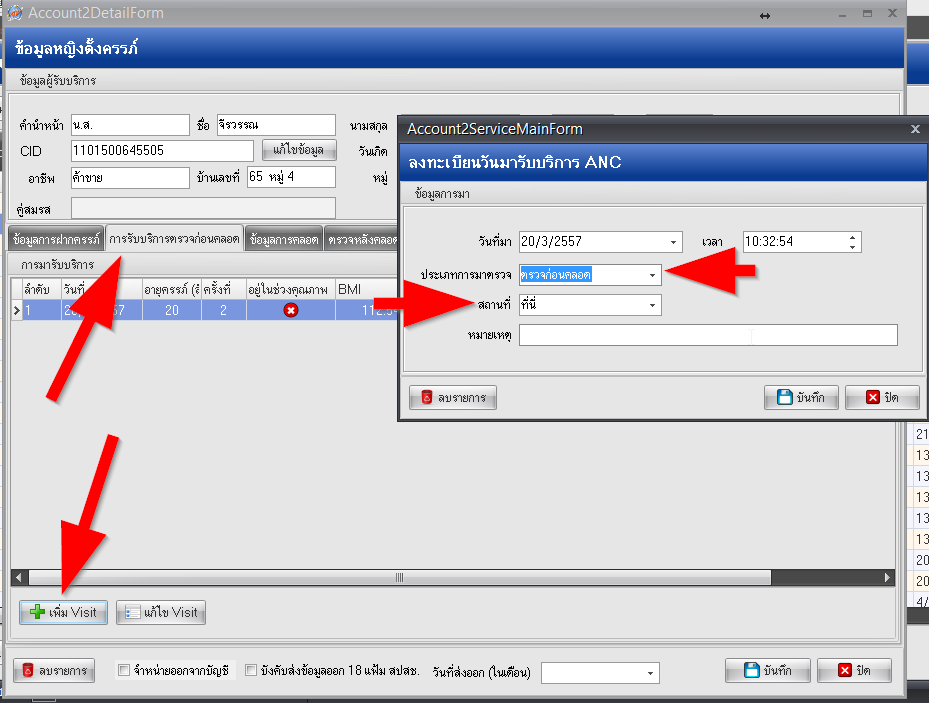 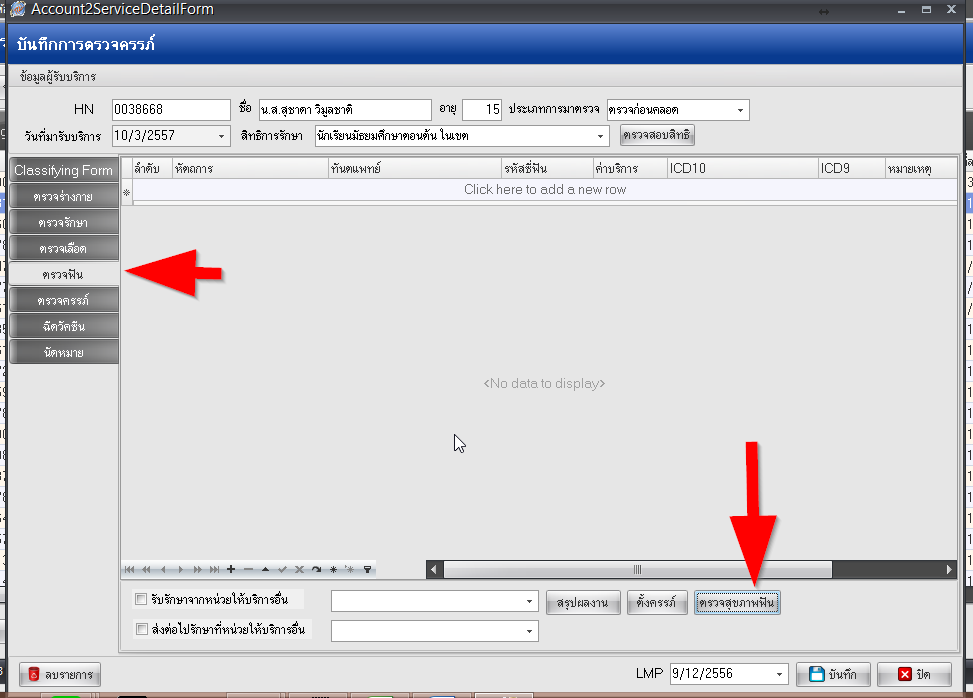 บันทึก การตรวจสุขภาพฟัน โดยเลือก ประเภทผู้รับบริการ เป็นหญิงตั้งครรภ์ และ สถานที่บริการ เป็น ภายในโรงพยาบาล จากนั้น บันทึก บริการตามปกติ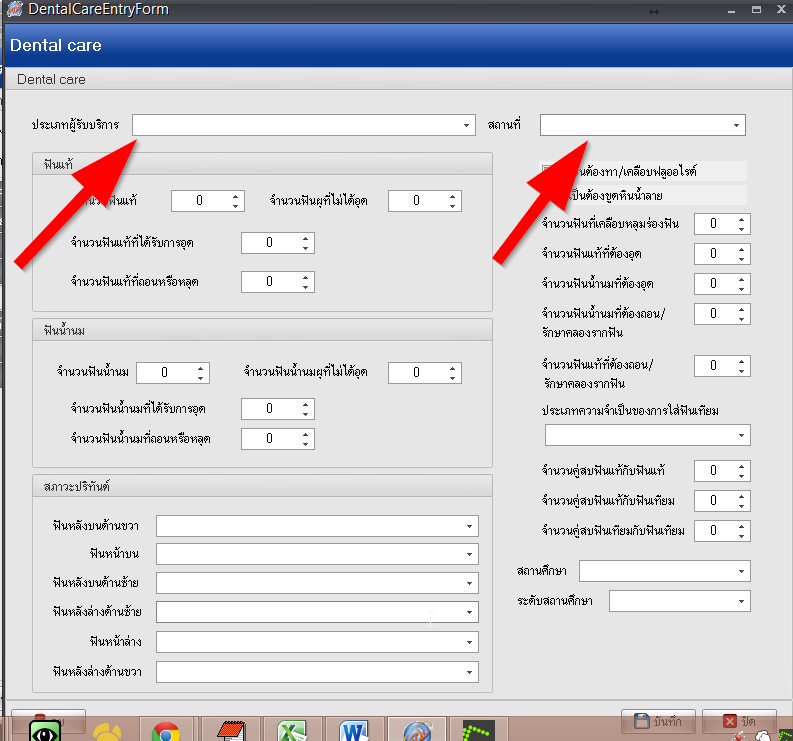 บันทึกจากหน้าจองานทันตกรรมเข้าหน้าจองานทันตกรรม เลือกคนไข้จาก HN หรือ เลือกจากรายรายผู้ตรวจรอเข้าห้อง (หากมีการส่งชื่อผู้ป่วยมา)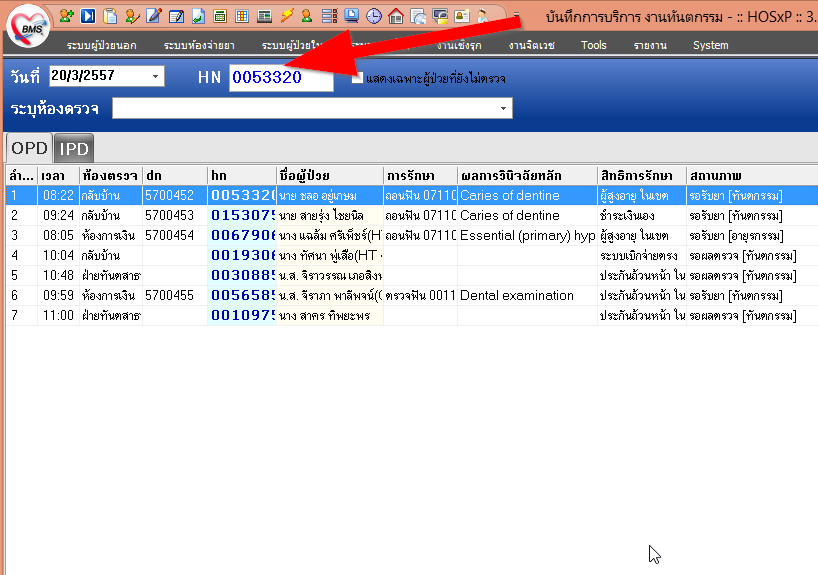               ลงข้อมูล ให้ครบถ้วน หลังจากนั้นบันทึกการตรวจสุขภาพฟัน เลือก Tab ซักประวัติ/วินิจฉัย เลือกปุ่มตรวจสุขภาพฟันเพื่อบันทึกข้อมูล ฟัน โดยเลือก ประเภทผู้รับบริการ เป็นหญิงตั้งครรภ์ และ สถานที่บริการ เป็น ภายในโรงพยาบาล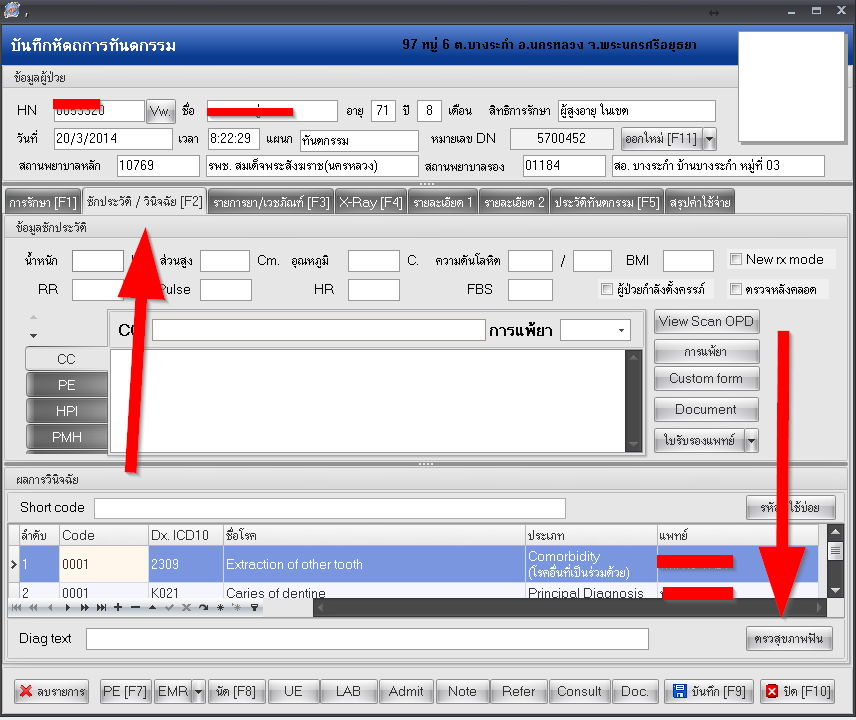 ข้อที่ 2ร้อยละของหญิงมีครรภ์ที่ได้รับการขูดหินปูน
B : จำนวนหญิงมีครรภ์ที่มารับบริการฝากครรภ์ที่หน่วยบริการ
A : จำนวนหญิงมีครรภ์ที่มารับบริการฝากครรภ์ที่หน่วยบริการ ได้รับการขูดหินปูนSQLSELECT h.hospitalcode,vi.village_code,b.GOAL,a.TOTALFROM opdconfig as h ,(SELECT village_code FROM	village limit 1) AS vi,(SELECT  @start_d := '%s', @end_d := '%s', @date3 := '%s', @date4 := '%s'  ) as d,(SELECT COUNT(DISTINCT pa.person_anc_id) as goalFROMperson_anc_service paWHERE pa.anc_service_date BETWEEN @start_d and @end_d) as b,(SELECTCOUNT(DISTINCT dm.hn) as totalFROMdtmain dm,dtmain_area da,person_anc_service paWHEREdm.vn=pa.vnAND dm.dtmain_id=da.dtmain_idAND da.icd10tm_operation_code IN('2377010','2387010','2287310','2277310','2287320','2277320','2367330') AND dm.vstdate BETWEEN  @start_d and @end_d) as aคิดผลงาน จากการลงหัตการ ในงานทันตกรรม บันทึกข้อมูลได้ สอง หน้าจอ คือ หน้าจองานส่งเสริมสุขภาพและหน้าจองานทันตกรรมการบันทึกข้อมูลหัตการ ต้องทำการ จัดการข้อมูลรายการทันตกรรมให้สมบูรณ์ก่อน mapping รหัส icd10tm ให้ครบถ้วน2377010    คือ   การขูดและขัดฟันในเด็ก  
2387010    คือ   การขูดและขัดฟันในผู้ใหญ่  2287310    คือ   การขูดหินน้ำลาย(เฉพาะฟันล่าง)   2277310    คือ   การขูดหินน้ำลาย(เฉพาะฟันบน)    2287320    คือ   การขูดหินน้ำลายและประเมินสภาพปริทันต์เป็นระยะ ภายหลังการรักษาโรคปริทันต์อักเสบ(เฉพาะฟันล่าง)              2277320    คือ   การขูดหินน้ำลายและประเมินสภาพปริทันต์เป็นระยะ ภายหลังการรักษาโรคปริทันต์อักเสบ(เฉพาะฟันบน) 2367330    คือ   การขูดหินน้ำลายและประเมินสภาพปริทันต์เป็นระยะ ภายหลังการรักษาโรคปริทันต์อักเสบ(ทั้งปาก)การบันทึกบริการในหน้าจอห้องส่งเสริมสุขภาพหน้าจอทะเบียนการฝากครรภ์ ทำการเพิ่ม Visit หรือแก้ ไขVisit การมารับบริการ เทือก Tab ตรวจฟันแล้วลงรายการหัตถการที่ให้บริการแก่คนไข้ โดยในข้อนี้ รหัสที่ใช้เป็นผลงานคือ '2377010','2387010','2287310','2277310','2287320','2277320','2367330'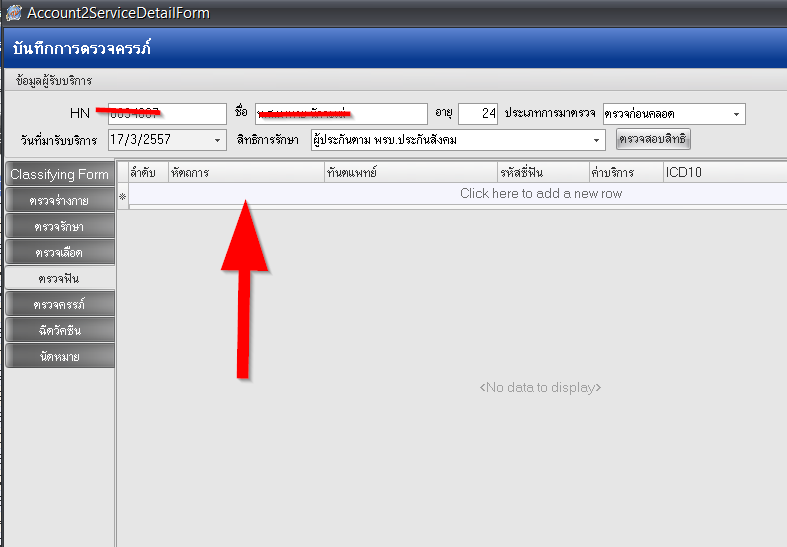 การบันทึกบริการในหน้าจอห้องทันตกรรม เลือกผู้รับบริการ หรือ Serech จาก HN ของผู้มารับบริการ ลงรายละเอียดการให้บริการให้ครบถ้วน   รหัสที่ใช้เป็นผลงาน คือ '2377010','2387010','2287310','2277310','2287320','2277320','2367330'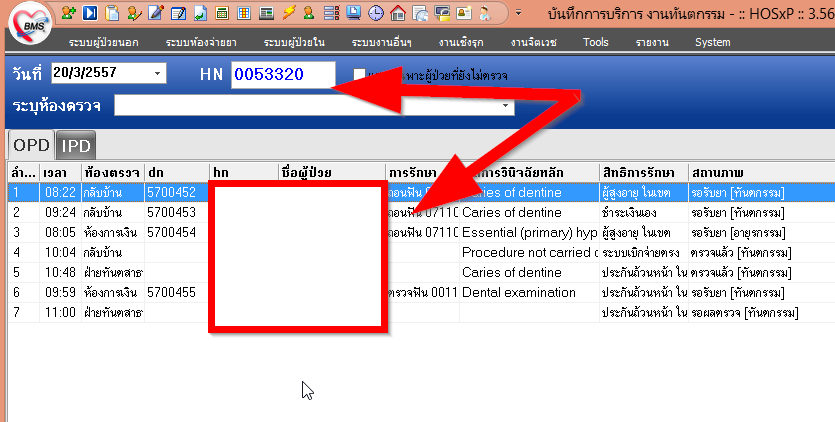 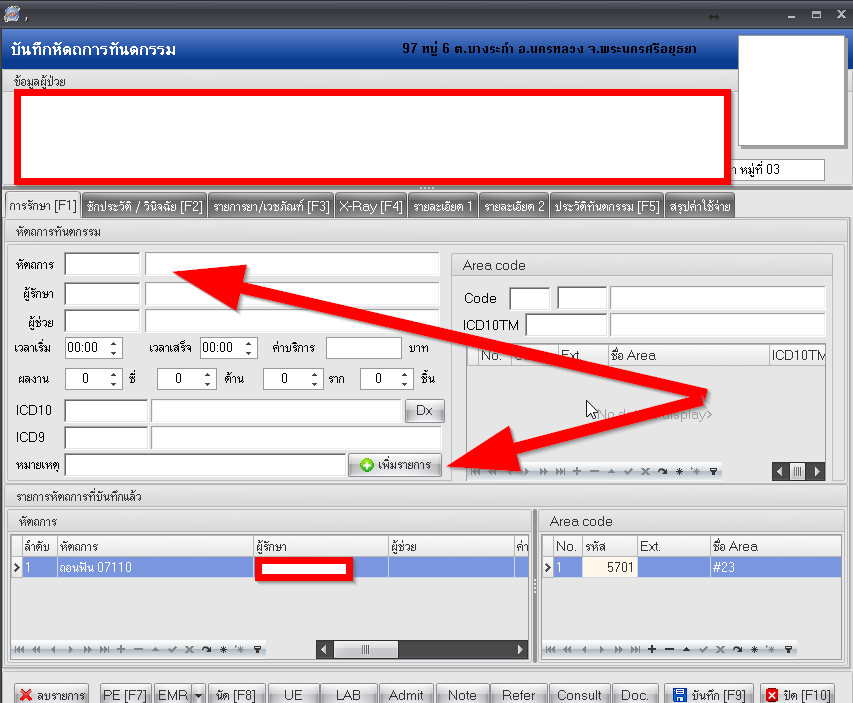 ข้อที่ 3ร้อยละของเด็กอายุ 9-12 เดือนได้รับการตรวจฟัน
B : จำนวนเด็กอายุ 9-12 เดือนที่มารับบริการในคลินิกเด็กดี
A : จำนวนเด็กอายุ 9-12 เดือนที่มารับบริการในคลินิกเด็กดี ได้รับการตรวจฟันSQLSELECT h.hospitalcode,vi.village_code,b.GOAL,a.TOTALFROM opdconfig as h ,(SELECT village_code FROM	village limit 1) AS vi,(SELECT  @start_d := '%s', @end_d := '%s', @date3 := '%s', @date4 := '%s'  ) as d,(SELECT COUNT(DISTINCT p.person_id) as goalFROMperson_wbc_service w ,person p,person_wbc wcWHERE w.service_date BETWEEN @start_d and @end_dAND w.person_wbc_id=wc.person_wbc_idAND wc.person_id=p.person_idAND DATEDIFF(w.service_date,p.birthdate) BETWEEN 270 AND 366) as b,(SELECTCOUNT(DISTINCT p.person_id) as totalFROMdental_care dc,person_wbc_service ws ,person_wbc w,person pWHEREdc.vn=ws.vnAND ws.person_wbc_id=w.person_wbc_idAND w.person_id=p.person_idAND dc.dental_care_service_place_type_id='1'AND dc.entry_datetime BETWEEN  @start_d and @end_dAND DATEDIFF(ws.service_date,p.birthdate) BETWEEN 270 AND 366) as aเป้าหมาย  คิดจากเด็กระบบบัญชี 3  ที่มารับบริการรับวัคซีนตามช่วงเวลาที่กำหนด (รวมทั้งในเขตและนอกเขต) ผลงาน  คิดจากเด็กระบบบัญชี 3  ที่มารับบริการและได้รับการตรวจฟัน (และ มี Visit ในงานบัญชี 3 ว่ามารับบริการ)การบันทึกผลงานจากหน้าจองานทันตกรรม(บันทึกได้ช่องทางเดียว)เข้าหน้าจองานทันตกรรม เลือกคนไข้จาก HN หรือ เลือกจากรายรายผู้ตรวจรอเข้าห้อง (หากมีการส่งชื่อผู้ป่วยมา)                    ลงข้อมูล ให้ครบถ้วน หลังจากนั้นบันทึกการตรวจสุขภาพฟัน เลือก Tab ซักประวัติ/วินิจฉัย เลือกปุ่มตรวจสุขภาพฟันเพื่อบันทึกข้อมูลคลิก  เลือกประเภทผู้รับบริการ  (เลือก เด็กวัยก่อนเรียน)  	คลิก  เลือกสถานที่  (ผลงานนับเฉพาะสถานที่การให้บริการที่เลือก “ในสถานบริการ”)ส่วนรายละเอียดอื่นๆลงตามที่ตรวจพบคลิก  บันทึกข้อที่ 4ร้อยละของเด็กอายุ 9-12 เดือนได้รับการฝึกแปรงฟัน
B : จำนวนเด็กอายุ 9-12 เดือนที่มารับบริการในคลินิกเด็กดี
A : จำนวนเด็กอายุ 9-12 เดือนที่มารับบริการในคลินิกเด็กดี ได้รับการฝึกแปรงฟันSQLSELECT h.hospitalcode,vi.village_code,b.GOAL,a.TOTALFROM opdconfig as h ,(SELECT village_code FROM village limit 1) AS vi,(SELECT  @start_d := '%s', @end_d := '%s', @date3 := '%s', @date4 := '%s'  ) as d,(SELECT COUNT(DISTINCT p.person_id) as goalFROMperson_wbc_service w ,person p,person_wbc wcWHERE w.service_date BETWEEN @start_d and @end_dAND w.person_wbc_id=wc.person_wbc_idAND wc.person_id=p.person_idAND DATEDIFF(w.service_date,p.birthdate) BETWEEN 270 AND 366) as b,(SELECTCOUNT(DISTINCT e.person_id) as totalFROM((SELECTp.person_idFROMdtmain dm,dtmain_area da,person pWHEREdm.dtmain_id=da.dtmain_idand dm.hn = p.patient_hnAND da.icd10tm_operation_code IN('2338610') AND dm.vstdate BETWEEN  @start_d and @end_dAND DATEDIFF(dm.vstdate,p.birthdate) BETWEEN 270 AND 366 )union(SELECTp.person_idFROMdtmain dm,dttm da,person pWHEREdm.tmcode=da.codeand dm.hn = p.patient_hnAND da.icd10tm_operation_code IN('2338610') AND dm.vstdate BETWEEN  @start_d and @end_dAND DATEDIFF(dm.vstdate,p.birthdate) BETWEEN 270 AND 366 )) as e ) as aเป้าหมาย   คิดจากเด็กระบบบัญชี 3  ที่มารับบริการรับวัคซีนตามช่วงเวลาที่กำหนด (รวมทั้งในเขตและนอกเขต) ผลงาน  คิดจากเด็กระบบบัญชี 3  ที่มารับบริการรับวัคซีนและได้รับการฝึกแปรงฟัน(คน)  ICD10TM 2338610การบันทึกผลงานการบริการในหน้าจอห้องทันตกรรม เลือกผู้รับบริการ หรือ Serech จาก HN ของผู้มารับบริการ ลงรายละเอียดการให้บริการให้ครบถ้วน รหัสที่ใช้เป็นผลงาน คือ 2338610   (ชื่อรายการแต่ละสถานพยาบาลอาจแตกต่างกัน)ข้อที่ 5ร้อยละของเด็กอายุ 18 เดือนทั้งหมดที่มารับวัคซีนได้รับการแปรงฟันก่อนนอนจากผู้ปกครอง
B : จำนวนเด็กอายุ 18-24 เดือนที่มารับบริการในคลินิกเด็กดี
A : จำนวนเด็กอายุ 18-24 เดือนที่มารับบริการในคลินิกเด็กดี ได้รับการแปรงฟันก่อนนอนจากผู้ปกครองSQLSELECT h.hospitalcode,vi.village_code,b.GOAL,a.TOTALFROM opdconfig as h ,(SELECT village_code FROM	village limit 1) AS vi,(SELECT  @start_d := '%s', @end_d := '%s', @date3 := '%s', @date4 := '%s'  ) as d,(SELECT COUNT(DISTINCT p.person_id) as goalFROMperson_epi_vaccine ev ,person p,person_epi eWHERE ev.vaccine_date BETWEEN @start_d and @end_dAND ev.person_epi_id=e.person_epi_idAND e.person_id=p.person_idAND DATEDIFF(ev.vaccine_date,p.birthdate) BETWEEN 540 AND 630) as b,(SELECTCOUNT(DISTINCT p.person_id) as totalFROMdental_care dc,person_epi_vaccine ev ,person_epi e,person pWHEREdc.vn=ev.vnAND ev.person_epi_id=e.person_epi_idAND e.person_id=p.person_idAND dc.dental_care_service_place_type_id='1'AND dc.entry_datetime BETWEEN  @start_d and @end_dAND DATEDIFF(ev.vaccine_date,p.birthdate) BETWEEN 540 AND 630) as aเป้าหมาย  คิดจากเด็กระบบบัญชี 4  ที่มารับบริการรับวัคซีนตามช่วงเวลาที่กำหนด ***การบันทึกเป้าหมาย เกิดขึ้นที่งานส่งเสริมสุขภาพ เมื่อเด็กในทะเบียน 4 มารับบริการผลงาน  คิดจากเด็กระบบบัญชี 4  ที่มารับบริการรับวัคซีนและได้รับการแปรงฟันก่อนนอนจากผู้ปกครอง โดยนับผลงานจากการบันทึกการตรวจสุขภาพฟัน (บันทึกข้อมูลใน Visit เดียวกับการมารับบริการ)
	การบันทึกผลงานจากหน้าจองานทันตกรรม(บันทึกได้ช่องทางเดียว)เข้าหน้าจองานทันกรรม เลือกคนไข้จาก HN หรือ เลือกจากรายรายผู้ตรวจรอเข้าห้อง (หากมีการส่งชื่อผู้ป่วยมา)ลงข้อมูล ให้ครบถ้วน หลังจากนั้นบันทึกการตรวจสุขภาพฟัน เลือก Tab ซักประวัติ/วินิจฉัย เลือกปุ่มตรวจสุขภาพฟันเพื่อบันทึกข้อมูลคลิก  เลือกประเภทผู้รับบริการ  (เลือก เด็กวัยก่อนเรียน)  	คลิก  เลือกสถานที่  (ผลงานนับเฉพาะสถานที่การให้บริการที่เลือก “ในสถานบริการ”)ส่วนรายละเอียดอื่นๆลงตามที่ตรวจพบคลิก  บันทึกข้อที่ 6ร้อยละของเด็กอายุ 18 เดือนทั้งหมดที่มารับวัคซีนปราศจากฟันฟันน้ำนมผุ
B : จำนวนเด็กอายุ 18-24 เดือนที่มารับบริการตรวจสุขภาพช่องปาก
A : จำนวนเด็กอายุ 18-24 เดือนที่มารับบริการตรวจสุขภาพช่องปาก ที่ปราศจากฟันฟันน้ำนมผุSQLSELECT h.hospitalcode,vi.village_code,b.GOAL,a.TOTALFROM opdconfig as h ,(SELECT village_code FROM	village limit 1) AS vi,(SELECT  @start_d := '%s', @end_d := '%s', @date3 := '%s', @date4 := '%s'  ) as d,(SELECTCOUNT(DISTINCT p.person_id) as goalFROMdental_care dc,person_epi_vaccine ev ,person_epi e,person pWHEREdc.vn=ev.vnAND ev.person_epi_id=e.person_epi_idAND e.person_id=p.person_idAND dc.dental_care_service_place_type_id='1'AND dc.entry_datetime BETWEEN  @start_d and @end_dAND DATEDIFF(ev.vaccine_date,p.birthdate) BETWEEN 540 AND 630) as b,(SELECTCOUNT(DISTINCT p.person_id) as totalFROMdental_care dc,person_epi_vaccine ev ,person_epi e,person pWHEREdc.vn=ev.vnAND ev.person_epi_id=e.person_epi_idAND e.person_id=p.person_idAND dc.dental_care_service_place_type_id='1'AND dc.dfilling=0 AND dc.dcaries=0 AND dc.dextract =0AND dc.dteeth > 0AND dc.entry_datetime BETWEEN  @start_d and @end_dAND DATEDIFF(ev.vaccine_date,p.birthdate) BETWEEN 540 AND 630) as aเป้าหมาย  คิดจากเด็กระบบบัญชี 4  ที่มารับบริการรับวัคซีนตามช่วงเวลาที่กำหนดและอายุไม่เกิน 18 เดือน ในวันรับบริการ ***การบันทึกเป้าหมาย เกิดขึ้นที่งานส่งเสริมสุขภาพ เมื่อเด็กในทะเบียน 4 มารับบริการผลงาน  คิดจากเด็กระบบบัญชี 4  ที่มารับบริการรับวัคซีนและได้รับการบันทึกข้อมูลฝันน้ำนม โดยนับผลงานจากการบันทึกการตรวจสุขภาพฟัน (บันทึกข้อมูลใน Visit เดียวกับการมารับบริการ)                             การบันทึกผลงานจากหน้าจองานทันตกรรม(บันทึกได้ช่องทางเดียว)เข้าหน้าจองานทันกรรม เลือกคนไข้จาก HN หรือ เลือกจากรายรายผู้ตรวจรอเข้าห้อง (หากมีการส่งชื่อผู้ป่วยมา)ลงข้อมูล ให้ครบถ้วน หลังจากนั้นบันทึกการตรวจสุขภาพฟัน เลือก Tab ซักประวัติ/วินิจฉัย เลือกปุ่มตรวจสุขภาพฟันเพื่อบันทึกข้อมูลคลิก  เลือกประเภทผู้รับบริการ  (เลือก เด็กวัยก่อนเรียน)  	คลิก  เลือกสถานที่  (ผลงานนับเฉพาะสถานที่การให้บริการที่เลือก “ในสถานบริการ”)            เงื่อนไขในการนับผลงาน         จำนวนฟันน้ำนม  ต้องมีค่ามากกว่า   0          ใช้สำหรับประมวลผลการออกรายงาน	         จำนวนฟันน้ำนมผุที่ไม่ได้อุด  ต้อง =  0         ใช้สำหรับประมวลผลการออกรายงาน	         จำนวนฟันน้ำนมผุที่ได้รับการอุด  ต้อง =  0    ใช้สำหรับประมวลผลการออกรายงาน	         จำนวนฟันน้ำนมที่ถอนหรือหลุด  ต้อง =  0    ใช้สำหรับประมวลผลการออกรายงานส่วนรายละเอียดอื่นๆลงตามที่ตรวจพบคลิก  บันทึก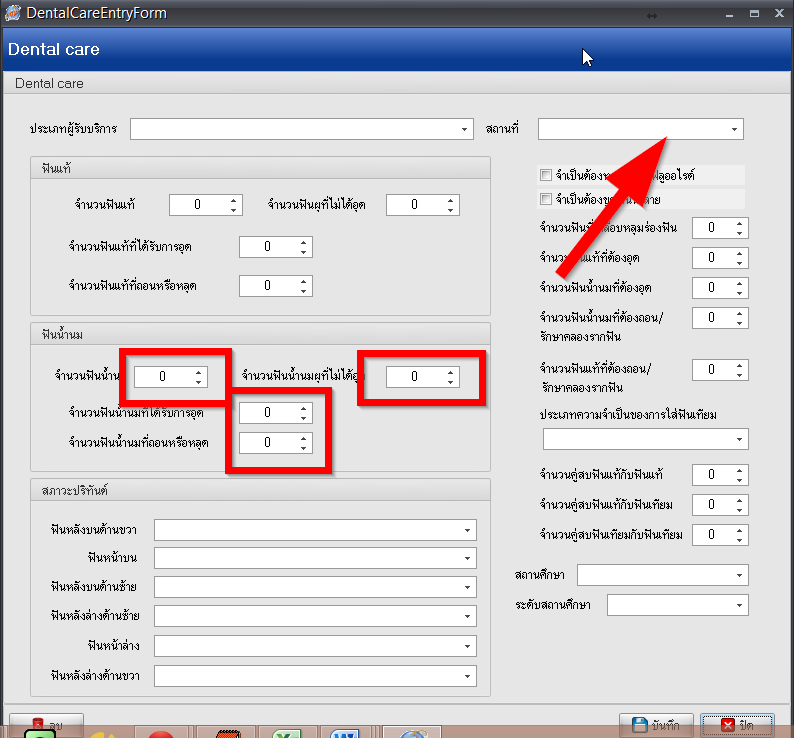 ข้อที่ 7ร้อยละของเด็กอายุต่ำกว่า 3 ปี ทั้งหมดที่มารับวัคซีน ได้รับการตรวจฟัน
B : จำนวนเด็กอายุต่ำกว่า 3 ปี ทั้งหมดที่มารับวัคซีน
A : จำนวนเด็กอายุต่ำกว่า 3 ปี ทั้งหมดที่มารับวัคซีน ได้รับการตรวจฟันSQLSELECT h.hospitalcode,vi.village_code,b.GOAL,a.TOTALFROM opdconfig as h ,(SELECT village_code FROM	village limit 1) AS vi,(SELECT  @start_d := '%s', @end_d := '%s', @date3 := '%s', @date4 := '%s'  ) as d,(SELECTCOUNT(DISTINCT e.person_id) as goalFROM((SELECTp.person_idFROMperson_epi e,person_epi_vaccine ev,person pWHEREe.person_epi_id = ev.person_epi_idand e.person_id = p.person_idAND ev.vaccine_date BETWEEN  @start_d and @end_dAND DATEDIFF(ev.vaccine_date,p.birthdate) BETWEEN 0 AND 730)union(SELECTp.person_idFROMperson_wbc w,person_wbc_service ws,person pWHEREw.person_wbc_id=ws.person_wbc_idand w.person_id = p.person_idAND ws.service_date BETWEEN  @start_d and @end_dAND DATEDIFF(ws.service_date,p.birthdate) BETWEEN 0 AND 730 )) as e ) as b,(SELECTCOUNT(DISTINCT e.person_id) as totalFROM((SELECTp.person_idFROMperson_epi e,person_epi_vaccine ev,person p,dental_care dcWHEREev.vn=dc.vnAND e.person_epi_id = ev.person_epi_idand e.person_id = p.person_idAND dc.dental_care_service_place_type_id='1'AND dc.entry_datetime BETWEEN  @start_d and @end_dAND ev.vaccine_date BETWEEN  @start_d and @end_dAND DATEDIFF(ev.vaccine_date,p.birthdate) BETWEEN 0 AND 730)union(SELECTp.person_idFROMperson_wbc w,person_wbc_service ws,person p,dental_care dcWHEREdc.vn=ws.vnAND w.person_wbc_id=ws.person_wbc_idand w.person_id = p.person_idAND dc.dental_care_service_place_type_id='1'AND dc.entry_datetime BETWEEN  @start_d and @end_dAND ws.service_date BETWEEN  @start_d and @end_dAND DATEDIFF(ws.service_date,p.birthdate) BETWEEN 0 AND 730 )) as e) as aเป้าหมาย  คิดจากเด็กระบบบัญชี 3 และระบบบัญชี 4 และอายุไม่เกิน 3 ปี  ที่มารับบริการรับวัคซีนตามช่วงเวลาที่กำหนด ***การบันทึกเป้าหมาย เกิดขึ้นที่งานส่งเสริมสุขภาพ เมื่อเด็กในทะเบียน 4 มารับบริการผลงาน  คิดจากเด็กระบบบัญชี  3 และบัญชี 4  ที่มารับบริการรับวัคซีนและได้รับการบันทึกการตรวจสุขภาพฟัน โดยนับผลงานจากการบันทึกการตรวจสุขภาพฟัน (บันทึกข้อมูลใน Visit เดียวกับการมารับบริการ)	การบันทึกผลงานจากหน้าจองานทันตกรรม(บันทึกได้ช่องทางเดียว)เข้าหน้าจองานทันกรรม เลือกคนไข้จาก HN หรือ เลือกจากรายรายผู้ตรวจรอเข้าห้อง (หากมีการส่งชื่อผู้ป่วยมา)ลงข้อมูล ให้ครบถ้วน หลังจากนั้นบันทึกการตรวจสุขภาพฟัน เลือก Tab ซักประวัติ/วินิจฉัย เลือกปุ่มตรวจสุขภาพฟันเพื่อบันทึกข้อมูลคลิก  เลือกประเภทผู้รับบริการ  (เลือก เด็กวัยก่อนเรียน)                  คลิก  เลือกสถานที่  (ผลงานนับเฉพาะสถานที่การให้บริการที่เลือก “ในสถานบริการ”)	ส่วนรายละเอียดอื่นๆลงตามที่ตรวจพบคลิก  บันทึกข้อที่ 8ร้อยละของเด็กอายุต่ำกว่า 3 ปี ทั้งหมดที่มารับวัคซีน ที่ผู้ปกครองได้รับการฝึกทักษะแปรงฟัน
B : จำนวนเด็กอายุต่ำกว่า 3 ปี ทั้งหมดที่มารับวัคซีน
A : จำนวนเด็กอายุต่ำกว่า 3 ปี ทั้งหมดที่มารับวัคซีน ที่ผู้ปกครองได้รับการฝึกทักษะแปรงฟันSQLSELECT h.hospitalcode,vi.village_code,b.GOAL,a.TOTALFROM opdconfig as h ,(SELECT village_code FROM village limit 1) AS vi,(SELECT  @start_d := '%s', @end_d := '%s', @date3 := '%s', @date4 := '%s'  ) as d,(SELECT COUNT(DISTINCT e.person_id) as goalFROM((SELECTp.person_idFROM person_epi e,person_epi_vaccine ev,person pWHERE e.person_epi_id = ev.person_epi_id and e.person_id = p.person_idAND ev.vaccine_date BETWEEN  @start_d and @end_dAND DATEDIFF(ev.vaccine_date,p.birthdate) BETWEEN 0 AND 730)union(SELECTp.person_idFROM person_wbc w,person_wbc_service ws,person pWHERE w.person_wbc_id=ws.person_wbc_id and w.person_id = p.person_idAND ws.service_date BETWEEN  @start_d and @end_dAND DATEDIFF(ws.service_date,p.birthdate) BETWEEN 0 AND 730 )) as e ) as b,(SELECTCOUNT(DISTINCT e.person_id) as totalFROM((SELECT p.person_idFROM dtmain dm,dtmain_area da,person pWHERE dm.dtmain_id=da.dtmain_id and dm.hn = p.patient_hn AND da.icd10tm_operation_code IN('2338610') AND dm.vstdate BETWEEN  @start_d and @end_dAND DATEDIFF(dm.vstdate,p.birthdate)  BETWEEN 0 AND 730 )union(SELECTp.person_idFROM dtmain dm,dttm da,person pWHERE dm.tmcode=da.code and dm.hn = p.patient_hn AND da.icd10tm_operation_code IN('2338610') AND dm.vstdate BETWEEN  @start_d and @end_dAND DATEDIFF(dm.vstdate,p.birthdate)  BETWEEN 0 AND 730  )) as e ) as aเป้าหมาย   คิดจากเด็กระบบบัญชี 3 และบัญชี 4  ที่มารับบริการรับวัคซีนตามช่วงเวลาที่กำหนด และอายุไม่เกิน 3 ปี (รวมทั้งในเขตและนอกเขต) ผลงาน  คิดจากเด็กระบบบัญชี 3 และบัญชี 4  ที่มารับบริการรับวัคซีนและได้รับการฝึกแปรงฟัน(คน)  ICD10TM  2338610            การบันทึกผลงานการบริการในหน้าจอห้องทันตกรรม เลือกผู้รับบริการ หรือ Serech จาก HN ของผู้มารับบริการ ลงรายละเอียดการให้บริการให้ครบถ้วน   รหัสที่ใช้เป็นผลงาน คือ 2338610 (ชื่อรายการแต่ละสถานพยาบาลอาจแตกต่างกัน)ข้อที่ 9ร้อยละของเด็กอายุต่ำกว่า 3 ปี ทั้งหมดที่มารับวัคซีน ได้รับการทาฟลูออไรด์วานิช
B : จำนวนเด็กอายุต่ำกว่า 3 ปี ทั้งหมดที่มารับวัคซีน
A : จำนวนเด็กอายุต่ำกว่า 3 ปี ทั้งหมดที่มารับวัคซีน ได้รับการทาฟลูออไรด์วานิชSQLSELECT h.hospitalcode,vi.village_code,b.GOAL,a.TOTALFROM opdconfig as h ,(SELECT village_code FROM village limit 1) AS vi,(SELECT  @start_d := '%s', @end_d := '%s', @date3 := '%s', @date4 := '%s'  ) as d,(SELECT COUNT(DISTINCT e.person_id) as goalFROM((SELECTp.person_idFROM person_epi e,person_epi_vaccine ev,person pWHERE e.person_epi_id = ev.person_epi_id and e.person_id = p.person_idAND ev.vaccine_date BETWEEN  @start_d and @end_dAND DATEDIFF(ev.vaccine_date,p.birthdate) BETWEEN 0 AND 730)union(SELECTp.person_idFROM person_wbc w,person_wbc_service ws,person pWHERE w.person_wbc_id=ws.person_wbc_id and w.person_id = p.person_idAND ws.service_date BETWEEN  @start_d and @end_dAND DATEDIFF(ws.service_date,p.birthdate) BETWEEN 0 AND 730 )) as e ) as b,(SELECTCOUNT(DISTINCT e.person_id) as totalFROM((SELECT p.person_idFROM dtmain dm,dtmain_area da,person pWHERE dm.dtmain_id=da.dtmain_id and dm.hn = p.patient_hn AND da.icd10tm_operation_code IN ('2377020','2377021')AND dm.vstdate BETWEEN  @start_d and @end_dAND DATEDIFF(dm.vstdate,p.birthdate)  BETWEEN 0 AND 730 )union(SELECTp.person_idFROM dtmain dm,dttm da,person pWHERE dm.tmcode=da.code and dm.hn = p.patient_hn AND da.icd10tm_operation_code IN ('2377020','2377021')AND dm.vstdate BETWEEN  @start_d and @end_dAND DATEDIFF(dm.vstdate,p.birthdate)  BETWEEN 0 AND 730  )) as e ) as aเป้าหมาย   คิดจากเด็กระบบบัญชี 3 และบัญชี 4  ที่มารับบริการรับวัคซีนตามช่วงเวลาที่กำหนด และอายุไม่เกิน 3 ปี (รวมทั้งในเขตและนอกเขต) ผลงาน  คิดจากเด็กระบบบัญชี 3 และบัญชี 4  ที่มารับบริการรับวัคซีนและได้รับการทาฟลูออไรด์วานิช(คน)  ICD10TM  ('2377020','2377021')การบันทึกผลงานการบริการในหน้าจอห้องทันตกรรม เลือกผู้รับบริการ หรือ Serech จาก HN ของผู้มารับบริการ ลงรายละเอียดการให้บริการให้ครบถ้วน   รหัสที่ใช้เป็นผลงาน คือ ('2377020','2377021')  (ชื่อรายการแต่ละสถานพยาบาลอาจแตกต่างกัน)ข้อที่ 10ร้อยละเด็กอายุต่ำกว่า 6 ปีในเขตรับผิดชอบ ได้รับบริการทันตกรรม (การเข้าถึงบริการสุขภาพช่องปาก)
B : จำนวนเด็กอายุต่ำกว่า 6 ปีในเขตรับผิดชอบ
A : จำนวนเด็กอายุต่ำกว่า 6 ปีในเขตรับผิดชอบ ได้รับบริการทันตกรรม (การเข้าถึงบริการสุขภาพช่องปาก)SQLSELECT h.hospitalcode,vi.village_code,b.GOAL,a.TOTALFROM opdconfig as h ,(SELECT village_code FROM	village limit 1) AS vi,(SELECT  @start_d := '%s', @end_d := '%s', @date3 := '%s', @date4 := '%s'  ) as d,(SELECTCOUNT(DISTINCT p.person_id) as goalFROMperson p,house h, village vWHERE p.house_id=h.house_idAND h.village_id=v.village_idAND p.death = 'N' and p.person_discharge_id='9' AND v.village_moo != '0' AND (p.house_regist_type_id not in ('2') or p.house_regist_type_id is null) AND (DATE_FORMAT(date(now()),'%Y')-DATE_FORMAT(p.birthdate,'%Y'))<6) as b,(SELECTCOUNT(DISTINCT e.person_id) as totalFROM(SELECTp.person_idFROMperson p,house h, village v,dtmain dtWHERE p.house_id=h.house_idAND h.village_id=v.village_idAND p.death = 'N' and p.person_discharge_id='9' AND v.village_moo != '0' AND (p.house_regist_type_id not in ('2') or p.house_regist_type_id is null) AND (DATE_FORMAT(date(now()),'%Y')-DATE_FORMAT(p.birthdate,'%Y'))<6 AND dt.hn=p.patient_hnAND dt.hn IS not NULLAND dt.vstdate BETWEEN  @start_d and @end_dUnionSELECTp.person_idFROMperson p,house h, village v,dental_care dc,ovst oWHERE p.house_id=h.house_idAND h.village_id=v.village_idAND p.death = 'N' and p.person_discharge_id='9' AND v.village_moo != '0' AND (p.house_regist_type_id not in ('2') or p.house_regist_type_id is null) AND (DATE_FORMAT(date(now()),'%Y')-DATE_FORMAT(p.birthdate,'%Y'))<6 AND dc.vn=o.vnAND o.hn =p.patient_hnAND dc.entry_datetime BETWEEN  @start_d and @end_d) as e) as aเป้าหมาย   คิดจากเด็กอายุต่ำกว่า  6  ปี จากระบบบัญชี  1  เฉพาะเด็กในเขตของสถานบริการ  ประเภทการอยู่อาศัย 1 (มีชื่ออยู่ในทะเบียนบ้านและตัวอาศัยอยู่)  และ 3 (ไม่มีชื่ออยู่ในทะเบียนแต่ตัวมาอาศัยอยู่)   ผลงาน  คิดจากเด็กอายุต่ำกว่า  6  ปี จากระบบบัญชี  1   เฉพาะเด็กในเขตของสถานบริการ  ประเภทการอยู่อาศัย 1 (มีชื่ออยู่ในทะเบียนบ้านและตัวอาศัยอยู่)  และ 3 (ไม่มีชื่ออยู่ในทะเบียนแต่ตัวมาอาศัยอยู่)   ที่มารับบริการทันตกรรมทั้งด้านส่งเสริมและรักษา  (คน) (มีข้อมูลใน dtmain หรือ dental_care)                 การบันทึกผลงานการบริการในหน้าจอห้องทันตกรรม เลือกผู้รับบริการ หรือ Serech จาก HN ของผู้มารับบริการ ลงรายละเอียดการให้บริการให้ครบถ้วน   ลงข้อมูล ให้ครบถ้วน หลังจากนั้นบันทึกการตรวจสุขภาพฟัน เลือก Tab ซักประวัติ/วินิจฉัย เลือกปุ่มตรวจสุขภาพฟันเพื่อบันทึกข้อมูล ส่วนรายละเอียดอื่นๆลงตามที่ตรวจพบ คลิก  บันทึกคลิก  เลือกประเภทผู้รับบริการ  (เลือก เด็กวัยก่อนเรียน)  	คลิก  เลือกสถานที่  (เลือกในสถานบริการ)    )   ส่วนรายละเอียดอื่นๆลงตามที่ตรวจพบคลิก  บันทึกข้อที่ 11ร้อยละของผู้สูงอายุที่มารับบริการด้านทันตกรรมที่สถานพยาบาล มีฟันใช้งานได้ไม่น้อยกว่า 20 ซี่
B : จำนวนผู้สูงอายุที่มารับบริการด้านทันตกรรมที่สถานพยาบาล
A : จำนวนผู้สูงอายุที่มารับบริการด้านทันตกรรมที่สถานพยาบาล มีฟันใช้งานได้ไม่น้อยกว่า 20 ซี่)SQLSELECT h.hospitalcode,vi.village_code,b.GOAL,a.TOTALFROM opdconfig as h ,(SELECT village_code FROM	village limit 1) AS vi,(SELECT  @start_d := '%s', @end_d := '%s', @date3 := '%s', @date4 := '%s'  ) as d,(SELECT COUNT(DISTINCT e.hn) as goalFROM(SELECT pt.hn FROM dental_care dc ,ovst o,patient ptWHERE dc.vn=o.vn AND o.hn=pt.hnAND (DATE_FORMAT(o.vstdate,'%Y')-DATE_FORMAT(pt.birthday,'%Y')) BETWEEN 60 AND 120AND dc.entry_datetime BETWEEN @start_d AND @end_dUNIONSELECT pt.hnFROMdtmain dt,ovst o,patient ptWHERE dt.vn=o.vn AND o.hn=pt.hn AND (DATE_FORMAT(o.vstdate,'%Y')-DATE_FORMAT(pt.birthday,'%Y')) BETWEEN 60 AND 120AND dt.vstdate BETWEEN @start_d AND @end_d)as e) as b,( SELECTCOUNT(DISTINCT pt.hn) as totalFROM dental_care dc ,ovst o,patient ptWHERE dc.vn=o.vn AND o.hn=pt.hn AND (DATE_FORMAT(o.vstdate,'%Y')-DATE_FORMAT(pt.birthday,'%Y')) BETWEEN 60 AND 120 AND dc.entry_datetime BETWEEN @start_d AND @end_dAND dc.pteeth >= 20) as aเป้าหมาย   คิดจากประชากรอายุ  60  ปีขึ้นไป จากระบบเวชระเบียนผู้ป่วย (แฟ้ม patient) รวมทั้งในเขตและนอกเขตที่มารับบริการด้านส่งเสริมและป้องกันทางทันตกรรม (dental_care)ผลงาน  คิดจากประชากรอายุ  60  ปีขึ้นไป จากระบบเวชระเบียนผู้ป่วย (แฟ้ม patient) รวมทั้งในเขตและนอกเขตที่มารับบริการด้านส่งเสริมและป้องกันทางทันตกรรม  ได้รับการตรวจฟันและมีฟันใช้งานได้ไม่น้อยกว่า  20  ซี่              ลงข้อมูล ให้ครบถ้วน หลังจากนั้นบันทึกการตรวจสุขภาพฟัน เลือก Tab ซักประวัติ/วินิจฉัย เลือกปุ่มตรวจสุขภาพฟันเพื่อบันทึกข้อมูล ส่วนรายละเอียดอื่นๆลงตามที่ตรวจพบ คลิก  บันทึก

เงื่อนไขในการนับผลงาน เลือกประเภทผู้รับบริการ  (เลือก ผู้สูงอายุ)   เลือกสถานที่  (เลือกในสถานบริการ)  คลิก  ลงรายละเอียดจำนวนฟันแท้   (ต้องมากว่าหรือเท่ากับ  20  ซี่)   ใช้สำหรับประมวลผลการออกรายงาน   ส่วนรายละเอียดอื่นๆลงตามที่ตรวจพบ คลิก  บันทึก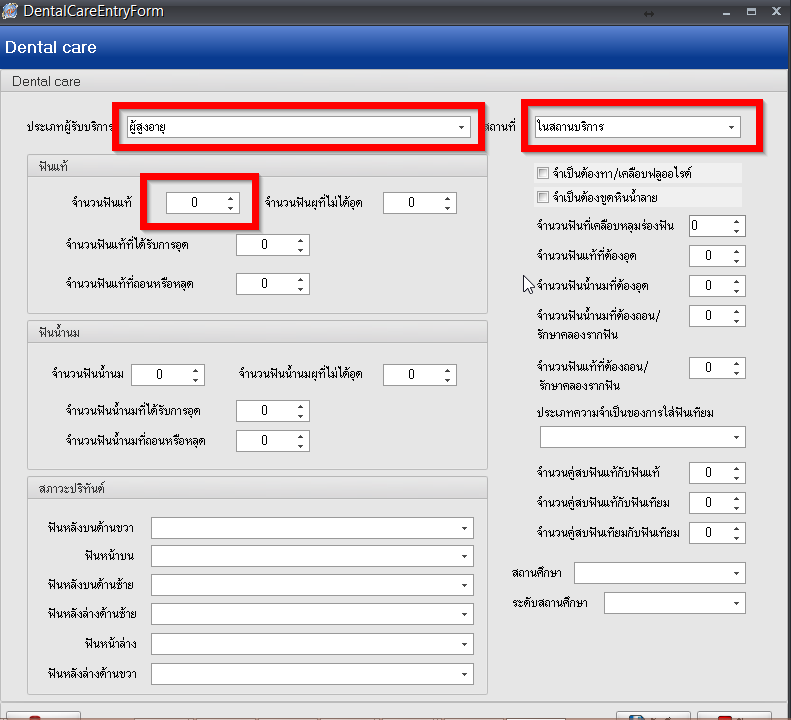 ข้อที่ 12ร้อยละของผู้สูงอายุที่มารับบริการด้านทันตกรรมที่สถานพยาบาล มีฟันใช้งานที่เหมาะสม (ไม่น้อยกว่า 4 คู่สบ)
B : จำนวนผู้สูงอายุที่มารับบริการด้านทันตกรรมที่สถานพยาบาล
A : จำนวนผู้สูงอายุที่มารับบริการด้านทันตกรรมที่สถานพยาบาล มีฟันใช้งานที่เหมาะสม (ไม่น้อยกว่า 4 คู่สบ)SQLSELECT h.hospitalcode,vi.village_code, b.GOAL,a.TOTALFROM opdconfig as h ,(SELECT village_code FROM	village limit 1) AS vi,(SELECT  @start_d := '%s', @end_d := '%s', @date3 := '%s', @date4 := '%s'  ) as d,(SELECT COUNT(DISTINCT e.hn) as goalFROM(SELECT pt.hnFROM dental_care dc ,ovst o,patient ptWHERE dc.vn=o.vn AND o.hn=pt.hnAND (DATE_FORMAT(o.vstdate,'%Y')-DATE_FORMAT(pt.birthday,'%Y')) BETWEEN 60 AND 120AND dc.entry_datetime BETWEEN @start_d AND @end_dUNIONSELECT pt.hnFROM dtmain dt,ovst o,patient ptWHERE dt.vn=o.vn AND o.hn=pt.hnAND (DATE_FORMAT(o.vstdate,'%Y')-DATE_FORMAT(pt.birthday,'%Y')) BETWEEN 60 AND 120AND dt.vstdate BETWEEN @start_d AND @end_d)as e) as b,(SELECT COUNT(DISTINCT pt.hn) as totalFROM dental_care dc ,ovst o,patient ptWHERE dc.vn=o.vn AND o.hn=pt.hnAND (DATE_FORMAT(o.vstdate,'%Y')-DATE_FORMAT(pt.birthday,'%Y'))  BETWEEN 60 AND 120AND dc.entry_datetime BETWEEN @start_d AND @end_dAND (dc.permanent_perma+dc.permanent_prost+dc.prosthesis_prost) >= 4) as aเป้าหมาย   คิดจากประชากรอายุ  60  ปีขึ้นไป จากระบบเวชระเบียนผู้ป่วย (แฟ้ม patient) รวมทั้งในเขตและนอกเขตที่มารับบริการด้านส่งเสริมและป้องกันทางทันตกรรม (dental_care)ผลงาน  คิดจากประชากรอายุ  60  ปีขึ้นไป จากระบบเวชระเบียนผู้ป่วย (แฟ้ม patient) รวมทั้งในเขตและนอกเขตที่มารับบริการด้านส่งเสริมและป้องกันทางทันตกรรม  ได้รับการตรวจฟันและมีฟันใช้งานที่เหมาะสม (ไม่น้อยกว่า 4 คู่สบ)                 ลงข้อมูล ให้ครบถ้วน หลังจากนั้นบันทึกการตรวจสุขภาพฟัน เลือก Tab ซักประวัติ/วินิจฉัย เลือกปุ่มตรวจสุขภาพฟันเพื่อบันทึกข้อมูล ส่วนรายละเอียดอื่นๆลงตามที่ตรวจพบ คลิก  บันทึก
คลิก  ลงรายละเอียด 1.  จำนวนคู่สบฟันแท้กับฟันแท้                                  2.  จำนวนคู่สบฟันแท้กับฟันเทียม                                  3.   จำนวนคู่สบฟันเทียมกับฟันเทียม    (  3 ข้อรวมกันจำนวนฟันคู่สบ  ต้องมากกว่าหรือเท่ากับ  4  คู่สบ )   ใช้สำหรับประมวลผลการออกรายงาน   ส่วนรายละเอียดอื่นๆลงตามที่ตรวจพบ คลิก  บันทึก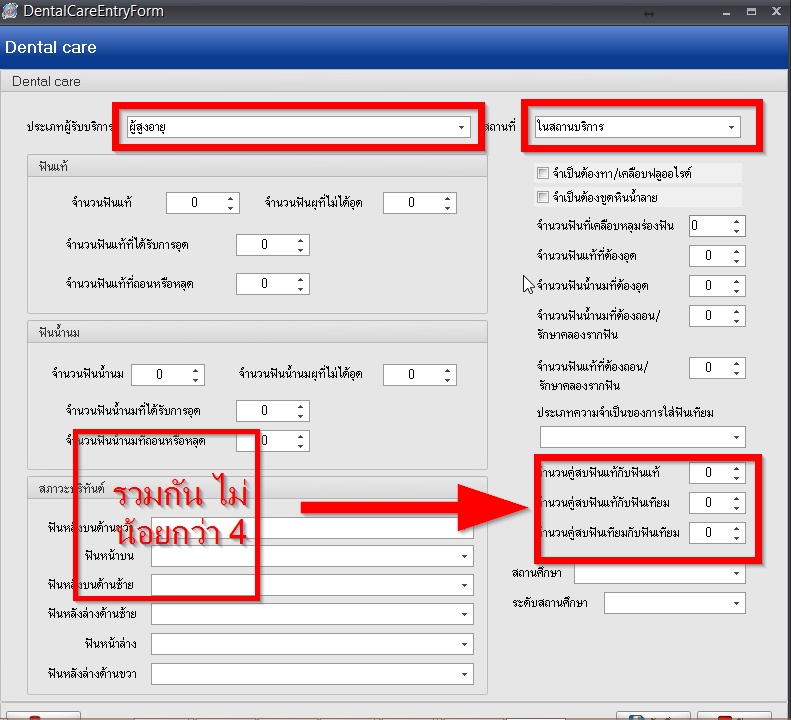 ข้อที่ 13ร้อยละของผู้สูงอายุในเขตรับผิดชอบ ได้รับบริการส่งเสริม ป้องกัน และรักษา ด้านทันตกรรม
B : จำนวนผู้สูงอายุในเขตรับผิดชอบ
A : จำนวนผู้สูงอายุในเขตรับผิดชอบ ได้รับบริการส่งเสริม ป้องกัน และรักษา ด้านทันตกรรมSQLSELECT h.hospitalcode,vi.village_code,b.GOAL,a.TOTALFROM opdconfig as h ,(SELECT village_code FROM	village limit 1) AS vi,(SELECT  @start_d := '%s', @end_d := '%s', @date3 := '%s', @date4 := '%s'  ) as d,(SELECTCOUNT(DISTINCT p.person_id) as goalFROMperson p,house h, village vWHERE p.house_id=h.house_id AND h.village_id=v.village_idAND p.death = 'N' and p.person_discharge_id='9' AND v.village_moo != '0'  AND (p.house_regist_type_id not in ('2') or p.house_regist_type_id is null) AND (DATE_FORMAT(date(now()),'%Y')-DATE_FORMAT(p.birthdate,'%Y'))  BETWEEN 60 AND 120) as b,(SELECT COUNT(DISTINCT e.hn) as totalFROM(SELECT pt.hnFROM dental_care dc ,ovst o,patient ptWHERE dc.vn=o.vn AND o.hn=pt.hnAND (DATE_FORMAT(o.vstdate,'%Y')-DATE_FORMAT(pt.birthday,'%Y'))  BETWEEN 60 AND 120AND dc.entry_datetime BETWEEN @start_d AND @end_dUNIONSELECT pt.hnFROM dtmain dt,ovst o,patient ptWHERE dt.vn=o.vn AND o.hn=pt.hnAND (DATE_FORMAT(o.vstdate,'%Y')-DATE_FORMAT(pt.birthday,'%Y')) BETWEEN 60 AND 120AND dt.vstdate BETWEEN @start_d AND @end_d)as e) as aเป้าหมาย   คิดจากประชากรอายุ  60  ปีขึ้นไป  จากระบบบัญชี  1  เฉพาะประชากรในเขตของสถานบริการ  ประเภทการอยู่อาศัย 1 (มีชื่ออยู่ในทะเบียนบ้านและตัวอาศัยอยู่)  และ 3 (ไม่มีชื่ออยู่ในทะเบียนแต่ตัวมาอาศัยอยู่)ผลงาน    จากประชากรอายุ  60  ปีขึ้นไป  จากระบบบัญชี  1  เฉพาะประชากรในเขตของสถานบริการ  ประเภทการอยู่อาศัย 1 (มีชื่ออยู่ในทะเบียนบ้านและตัวอาศัยอยู่)  และ 3 (ไม่มีชื่ออยู่ในทะเบียนแต่ตัวมาอาศัยอยู่)   ที่มารับบริการ ส่งเสริม ป้องกัน  และรักษาด้านทันตกรรมการบันทึกผลงานการบริการในหน้าจอห้องทันตกรรม เลือกผู้รับบริการ หรือ Serech จาก HN ของผู้มารับบริการ ลงรายละเอียดการให้บริการให้ครบถ้วน         ลงข้อมูล ให้ครบถ้วน หลังจากนั้นบันทึกการตรวจสุขภาพฟัน เลือก Tab ซักประวัติ/วินิจฉัย เลือกปุ่มตรวจสุขภาพฟันเพื่อบันทึกข้อมูล ส่วนรายละเอียดอื่นๆลงตามที่ตรวจพบ คลิก  บันทึก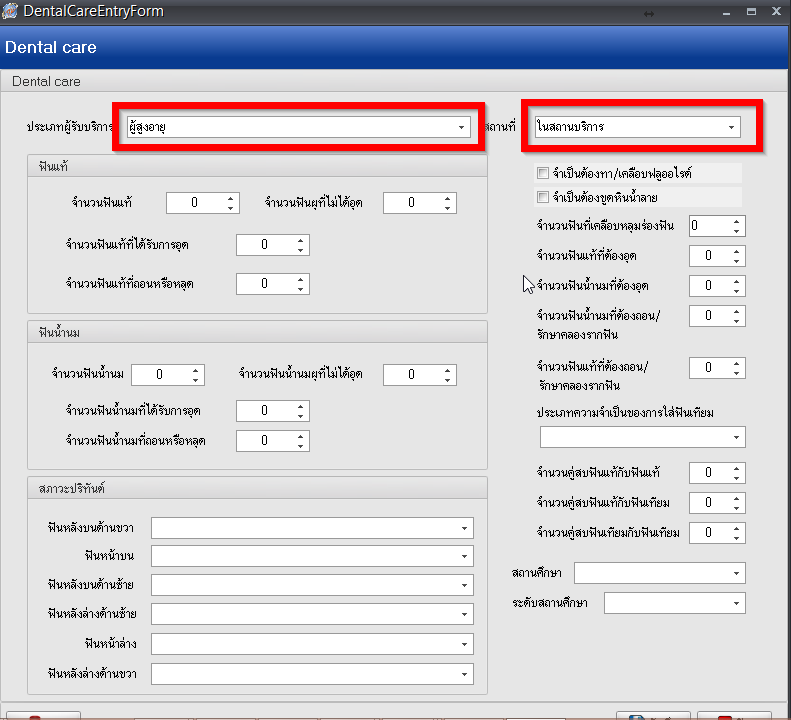      คลิก  เลือกประเภทผู้รับบริการ  (เลือก ผู้สูงอายุ)  คลิก  เลือกสถานที่  (เลือกในสถานบริการ)    ส่วนรายละเอียดอื่นๆลงตามที่ตรวจพบ    คลิก  บันทึกข้อที่ 14จำนวนผู้สูงอายุสิทธิ์ UC ที่ได้รับบริการใส่ฟันปลอม
B : -
A : จำนวนผู้สูงอายุสิทธิ์ UC ที่มารับบริการทันตกรรม ได้รับบริการใส่ฟันปลอมSQLSELECT h.hospitalcode,vi.village_code,'0' as GOAL,a.TOTALFROM opdconfig as h ,(SELECT village_code FROM village limit 1) AS vi,(SELECT  @start_d := '%s', @end_d := '%s', @date3 := '%s', @date4 := '%s'  ) as d,(SELECTCOUNT(DISTINCT e.hn) as TOTALFROM(SELECT pt.hnFROM dtmain dt,ovst o,patient pt ,dttm dtm,pttype pyWHERE dt.vn=o.vn AND o.hn=pt.hnAND (DATE_FORMAT(o.vstdate,'%Y')-DATE_FORMAT(pt.birthday,'%Y')) BETWEEN 60 AND 120AND dt.vstdate BETWEEN @start_d AND @end_d AND dtm.code=dt.tmcode AND dtm.icd10tm_operation_code in('2277410','2287410','2277411','2287411','2277413','2287413','2277421','2287421','2287423','2277422','2287422','2277420','2287420') AND o.pttype=py.pttype AND py.nhso_code  BETWEEN '71' AND '99'UNIONSELECT pt.hnFROM dtmain dt,ovst o,patient pt ,dtmain_area da,pttype pyWHERE dt.vn=o.vn AND o.hn=pt.hnAND (DATE_FORMAT(o.vstdate,'%Y')-DATE_FORMAT(pt.birthday,'%Y')) BETWEEN 60 AND 120AND dt.vstdate BETWEEN @start_d AND @end_d AND da.dtmain_id=dt.dtmain_idAND da.icd10tm_operation_code in('2277410','2287410','2277411','2287411','2277413','2287413','2277421','2287421','2287423','2277422','2287422','2277420','2287420')AND o.pttype=py.pttype AND py.nhso_code  BETWEEN '71' AND '99') as e) as aเป้าหมาย   ไม่ได้ตั้งเป้าหมาย     คิดจากผลงานการให้บริการอย่างเดียว                    ผลงาน    จากประชากรอายุ  60  ปีขึ้นไป  ที่มีสิทธิประกันสุขภาพ  ที่ได้รับบริการใส่ฟันเทียม ดูจากหัตการ ***** ควรตรวจสอบการจับคู่รายการหัตการ ของ แต่ละ รพ. ว่าถูกต้องไหมหมายเหตุ  รหัสหัตถการที่ใช้ประมวลผลออกรายงาน	2277410		การใส่ฟันปลอมเต็มส่วน - ขากรรไกรบน	2287410		การใส่ฟันปลอมเต็มส่วน - ขากรรไกรล่าง		2277411		การใส่ฟันปลอมเต็มส่วนชั่วคราวใส่ทันที - ขากรรไกรบน	2287411		การใส่ฟันปลอมเต็มส่วนชั่วคราวใส่ทันที - ขากรรไกรล่าง	2277413		การใส่ฟันปลอมเต็มส่วนทับราก - ขากรรไกรบน	2287413		การใส่ฟันปลอมเต็มส่วนทับราก - ขากรรไกรล่าง	2277421		การใส่ฟันปลอมบางส่วนถอดได้ชนิดโครงโลหะ - ขากรรไกรบน	2287421		การใส่ฟันปลอมบางส่วนถอดได้ชนิดโครงโลหะ - ขากรรไกรล่าง	2287423		การใส่ฟันปลอมบางส่วนถอดได้ชนิดมีบานพับ	2277422		การใส่ฟันปลอมบางส่วนถอดได้ชนิดมีสลัก - ขากรรไกรบน	2287422		การใส่ฟันปลอมบางส่วนถอดได้ชนิดมีสลัก - ขากรรไกรล่าง	2277420		การใส่ฟันปลอมบางส่วนถอดได้ฐานอคริลิก - ขากรรไกรบน		2287420		การใส่ฟันปลอมบางส่วนถอดได้ฐานอคริลิก - ขากรรไกรล่างการบันทึกผลงานการบริการในหน้าจอห้องทันตกรรม เลือกผู้รับบริการ หรือ Serech จาก HN ของผู้มารับบริการ ลงรายละเอียดการให้บริการให้ครบถ้วนบันทึกหัตการ ที่ให้บริการเกี่ยวกับฟันปลอมข้อที่ 15จำนวนผู้สูงอายุสิทธิ์ UC ใส่ฟันเทียมทั้งปาก
B : -
A : จำนวนผู้สูงอายุสิทธิ์ UC ที่มารับบริการทันตกรรม ใส่ฟันเทียมทั้งปากSQLSELECT h.hospitalcode,vi.village_code,'0' as GOAL,a.TOTALFROM opdconfig as h ,(SELECT village_code FROM village limit 1) AS vi,(SELECT  @start_d := '%s', @end_d := '%s', @date3 := '%s', @date4 := '%s'  ) as d,(SELECT COUNT(DISTINCT e.hn) as totalFROM (SELECT DISTINCT dt.vn,pt.hnFROM dtmain dt,ovst o,patient pt ,dtmain_area da,pttype pyWHERE  dt.vn=o.vn AND o.hn=pt.hnAND (DATE_FORMAT(o.vstdate,'%Y')-DATE_FORMAT(pt.birthday,'%Y')) BETWEEN 60 AND 120AND da.dtmain_id = dt.dtmain_id AND da.icd10tm_operation_code='2277410'AND dt.vstdate BETWEEN @start_d AND @end_d AND o.pttype=py.pttypeAND py.nhso_code BETWEEN '71' AND '99' HAVING dt.vn IN(SELECT dt1.vn FROM dtmain dt1,ovst o1,patient pt1 ,dtmain_area da1,pttype py1WHERE dt1.vn=o1.vn AND o1.hn=pt1.hnAND (DATE_FORMAT(o1.vstdate,'%Y')-DATE_FORMAT(pt1.birthday,'%Y'))  BETWEEN 60 AND 120AND da1.dtmain_id = dt1.dtmain_id AND da1.icd10tm_operation_code='2287410'AND dt1.vstdate BETWEEN @start_d AND @end_d AND o1.pttype=py1.pttypeAND py1.nhso_code BETWEEN '71' AND '99' )UNIONSELECT DISTINCT dt.vn,pt.hnFROM dtmain dt,ovst o,patient pt ,dtmain_area da,pttype pyWHERE dt.vn=o.vn AND o.hn=pt.hnAND (DATE_FORMAT(o.vstdate,'%Y')-DATE_FORMAT(pt.birthday,'%Y'))  BETWEEN 60 AND 120AND da.dtmain_id = dt.dtmain_id AND da.icd10tm_operation_code='2277413'AND dt.vstdate BETWEEN @start_d AND @end_d AND o.pttype=py.pttypeAND py.nhso_code BETWEEN '71' AND '99'HAVING dt.vn IN(SELECT dt1.vn FROM dtmain dt1,ovst o1,patient pt1 ,dtmain_area da1,pttype py1WHERE dt1.vn=o1.vn AND o1.hn=pt1.hnAND (DATE_FORMAT(o1.vstdate,'%Y')-DATE_FORMAT(pt1.birthday,'%Y')) BETWEEN 60 AND 120AND da1.dtmain_id = dt1.dtmain_id AND da1.icd10tm_operation_code='2287413'AND dt1.vstdate BETWEEN @start_d AND @end_dAND o1.pttype=py1.pttype  AND py1.nhso_code BETWEEN '71' AND '99' )) as e ) as a เป้าหมาย   ไม่ได้ตั้งเป้าหมาย     คิดจากผลงานการให้บริการอย่างเดียว                     ผลงาน    จากประชากรอายุ  60  ปีขึ้นไป  ที่มีสิทธิประกันสุขภาพ  ที่ได้รับบริการใส่ฟันเทียมทั้งปาก***** ควรตรวจสอบการจับคู่รายการหัตการ ของ แต่ละ รพ. ว่าถูกต้องไหมหมายเหตุ  รหัสหัตถการที่ใช้ประมวลผลออกรายงาน  ต้องลงหัตถการเป็นคู่  	                               2277410	การใส่ฟันปลอมเต็มส่วน - ขากรรไกรบน				2287410	การใส่ฟันปลอมเต็มส่วน – ขากรรไกรล่าง	    			2277413	การใส่ฟันปลอมเต็มส่วนทับราก - ขากรรไกรบน	    				2287413	การใส่ฟันปลอมเต็มส่วนทับราก – ขากรรไกรล่การบันทึกผลงานการบริการในหน้าจอห้องทันตกรรม เลือกผู้รับบริการ หรือ Serech จาก HN ของผู้มารับบริการ ลงรายละเอียดการให้บริการให้ครบถ้วน   บันทึกหัตการ ที่ให้บริการเกี่ยวกับฟันปลอมทั้งปากตามเงื่อนไขข้อที่ 16จำนวนผู้สูงอายุสิทธิ์อื่นๆ ที่ได้รับบริการใส่ฟันปลอม
B : -
A : จำนวนผู้สูงอายุสิทธิ์อื่นๆ ที่มารับบริการทันตกรรมได้รับบริการใส่ฟันปลอมSQLSELECT h.hospitalcode,vi.village_code,'0' as GOAL,a.TOTALFROM opdconfig as h ,(SELECT village_code FROM village limit 1) AS vi,(SELECT  @start_d := '%s', @end_d := '%s', @date3 := '%s', @date4 := '%s'  ) as d,(SELECTCOUNT(DISTINCT e.hn) as TOTALFROM(SELECT pt.hnFROM dtmain dt,ovst o,patient pt ,dttm dtm,pttype pyWHERE dt.vn=o.vn AND o.hn=pt.hnAND (DATE_FORMAT(o.vstdate,'%Y')-DATE_FORMAT(pt.birthday,'%Y')) BETWEEN 60 AND 120AND dt.vstdate BETWEEN @start_d AND @end_d AND dtm.code=dt.tmcode AND dtm.icd10tm_operation_code in('2277410','2287410','2277411','2287411','2277413','2287413','2277421','2287421','2287423','2277422','2287422','2277420','2287420') AND o.pttype=py.pttype AND py.nhso_code  NOT BETWEEN '71' AND '99'UNIONSELECT pt.hnFROM dtmain dt,ovst o,patient pt ,dtmain_area da,pttype pyWHERE dt.vn=o.vn AND o.hn=pt.hnAND (DATE_FORMAT(o.vstdate,'%Y')-DATE_FORMAT(pt.birthday,'%Y')) BETWEEN 60 AND 120AND dt.vstdate BETWEEN @start_d AND @end_d AND da.dtmain_id=dt.dtmain_idAND da.icd10tm_operation_code in('2277410','2287410','2277411','2287411','2277413','2287413','2277421','2287421','2287423','2277422','2287422','2277420','2287420')AND o.pttype=py.pttype AND py.nhso_code  NOT BETWEEN '71' AND '99') as e) as aเป้าหมาย   ไม่ได้ตั้งเป้าหมาย     คิดจากผลงานการให้บริการอย่างเดียว                    ผลงาน    จากประชากรอายุ  60  ปีขึ้นไป สิทธิการรักษา ไม่ใช่สิทธิประกันสุขภาพ ที่ได้รับบริการใส่ฟันเทียม ดูจากหัตการ ***** ควรตรวจสอบการจับคู่รายการหัตการ ของ แต่ละ รพ. ว่าถูกต้องไหมหมายเหตุ  รหัสหัตถการที่ใช้ประมวลผลออกรายงาน	2277410		การใส่ฟันปลอมเต็มส่วน - ขากรรไกรบน	2287410		การใส่ฟันปลอมเต็มส่วน - ขากรรไกรล่าง		2277411		การใส่ฟันปลอมเต็มส่วนชั่วคราวใส่ทันที - ขากรรไกรบน	2287411		การใส่ฟันปลอมเต็มส่วนชั่วคราวใส่ทันที - ขากรรไกรล่าง	2277413		การใส่ฟันปลอมเต็มส่วนทับราก - ขากรรไกรบน	2287413		การใส่ฟันปลอมเต็มส่วนทับราก - ขากรรไกรล่าง	2277421		การใส่ฟันปลอมบางส่วนถอดได้ชนิดโครงโลหะ - ขากรรไกรบน	2287421		การใส่ฟันปลอมบางส่วนถอดได้ชนิดโครงโลหะ - ขากรรไกรล่าง	2287423		การใส่ฟันปลอมบางส่วนถอดได้ชนิดมีบานพับ	2277422		การใส่ฟันปลอมบางส่วนถอดได้ชนิดมีสลัก - ขากรรไกรบน	2287422		การใส่ฟันปลอมบางส่วนถอดได้ชนิดมีสลัก - ขากรรไกรล่าง	2277420		การใส่ฟันปลอมบางส่วนถอดได้ฐานอคริลิก - ขากรรไกรบน		2287420		การใส่ฟันปลอมบางส่วนถอดได้ฐานอคริลิก - ขากรรไกรล่าง           การบันทึกผลงานการบริการในหน้าจอห้องทันตกรรม เลือกผู้รับบริการ หรือ Serech จาก HN ของผู้มารับบริการ ลงรายละเอียดการให้บริการให้ครบถ้วน   บันทึกหัตการ ที่ให้บริการเกี่ยวกับฟันปลอมข้อที่ 17จำนวนผู้สูงอายุสิทธิ์อื่นๆ ใส่ฟันเทียมทั้งปาก
B : -
A : จำนวนผู้สูงอายุสิทธิ์อื่นๆ ที่มารับบริการทันตกรรม ใส่ฟันเทียมทั้งปากSQLSELECT h.hospitalcode,vi.village_code,'0' as GOAL,a.TOTALFROM opdconfig as h ,(SELECT village_code FROM village limit 1) AS vi,(SELECT  @start_d := '%s', @end_d := '%s', @date3 := '%s', @date4 := '%s'  ) as d,(SELECT COUNT(DISTINCT e.hn) as totalFROM (SELECT DISTINCT dt.vn,pt.hnFROM dtmain dt,ovst o,patient pt ,dtmain_area da,pttype pyWHERE  dt.vn=o.vn AND o.hn=pt.hnAND (DATE_FORMAT(o.vstdate,'%Y')-DATE_FORMAT(pt.birthday,'%Y')) BETWEEN 60 AND 120AND da.dtmain_id = dt.dtmain_id AND da.icd10tm_operation_code='2277410'AND dt.vstdate BETWEEN @start_d AND @end_d AND o.pttype=py.pttypeAND py.nhso_code NOT BETWEEN '71' AND '99' HAVING dt.vn IN(SELECT dt1.vn FROM dtmain dt1,ovst o1,patient pt1 ,dtmain_area da1,pttype py1WHERE dt1.vn=o1.vn AND o1.hn=pt1.hnAND (DATE_FORMAT(o1.vstdate,'%Y')-DATE_FORMAT(pt1.birthday,'%Y'))  BETWEEN 60 AND 120AND da1.dtmain_id = dt1.dtmain_id AND da1.icd10tm_operation_code='2287410'AND dt1.vstdate BETWEEN @start_d AND @end_d AND o1.pttype=py1.pttypeAND py1.nhso_code NOT BETWEEN '71' AND '99' )UNIONSELECT DISTINCT dt.vn,pt.hnFROM dtmain dt,ovst o,patient pt ,dtmain_area da,pttype pyWHERE dt.vn=o.vn AND o.hn=pt.hnAND (DATE_FORMAT(o.vstdate,'%Y')-DATE_FORMAT(pt.birthday,'%Y'))  BETWEEN 60 AND 120AND da.dtmain_id = dt.dtmain_id AND da.icd10tm_operation_code='2277413'AND dt.vstdate BETWEEN @start_d AND @end_d AND o.pttype=py.pttypeAND py.nhso_code NOT BETWEEN '71' AND '99'HAVING dt.vn IN(SELECT dt1.vn FROM dtmain dt1,ovst o1,patient pt1 ,dtmain_area da1,pttype py1WHERE dt1.vn=o1.vn AND o1.hn=pt1.hnAND (DATE_FORMAT(o1.vstdate,'%Y')-DATE_FORMAT(pt1.birthday,'%Y')) BETWEEN 60 AND 120AND da1.dtmain_id = dt1.dtmain_id AND da1.icd10tm_operation_code='2287413'AND dt1.vstdate BETWEEN @start_d AND @end_dAND o1.pttype=py1.pttype  AND py1.nhso_code NOT BETWEEN '71' AND '99' )) as e ) as aเป้าหมาย   ไม่ได้ตั้งเป้าหมาย     คิดจากผลงานการให้บริการอย่างเดียว                    ผลงาน    จากประชากรอายุ  60  ปีขึ้นไป ที่มีสิทธิการรักษาที่ไม่ใช่สิทธิประกันสุขภาพ ที่ได้รับบริการใส่ฟันเทียมทั้งปาก***** ควรตรวจสอบการจับคู่รายการหัตการ ของ แต่ละ รพ. ว่าถูกต้องไหมหมายเหตุ  รหัสหัตถการที่ใช้ประมวลผลออกรายงาน  ต้องลงหัตถการเป็นคู่  	                     2277410	การใส่ฟันปลอมเต็มส่วน - ขากรรไกรบน				2287410	การใส่ฟันปลอมเต็มส่วน – ขากรรไกรล่าง	    			2277413	การใส่ฟันปลอมเต็มส่วนทับราก - ขากรรไกรบน	    				2287413	การใส่ฟันปลอมเต็มส่วนทับราก – ขากรรไกรล่างการบันทึกผลงานการบริการในหน้าจอห้องทันตกรรม เลือกผู้รับบริการ หรือ Serech จาก HN ของผู้มารับบริการ ลงรายละเอียดการให้บริการให้ครบถ้วน บันทึกหัตการ ที่ให้บริการเกี่ยวกับฟันปลอมทั้งปากตามเงื่อนไขข้อที่ 18ร้อยละผู้ป่วยโรคเรื้อรัง (เฉพาะ DM) ได้รับการตรวจฟัน
B : จำนวนผู้ป่วยโรคเรื้อรัง (เฉพาะ DM) ที่มารรับบริการที่หน่วยบริการ
A : จำนวนผู้ป่วยโรคเรื้อรัง (เฉพาะ DM) ที่มารรับบริการที่หน่วยบริการ ได้รับการตรวจฟันSQLSELECT h.hospitalcode,vi.village_code,b.GOAL,a.TOTALFROM opdconfig as h ,(SELECT village_code FROM village limit 1) AS vi,(SELECT  @start_d := '%s', @end_d := '%s', @date3 := '%s', @date4 := '%s'  ) as d,(SELECT COUNT(DISTINCT vs.hn) as goalFROM vn_stat vsWHERE (substring(vs.pdx,1,3) BETWEEN  'E10' and 'E14')AND vs.vstdate BETWEEN @start_d AND @end_d) as b,(SELECT COUNT(DISTINCT e.hn) as totalFROM (SELECT vs.hnFROM vn_stat vs,dental_care dcWHERE dc.vn=vs.vn AND (substring(vs.pdx,1,3) BETWEEN  'E10' and 'E14')AND vs.vstdate BETWEEN @start_d AND @end_dUNIONSELECT vs.hnFROM vn_stat vs,dtmain dt,dttm dtmWHERE dt.vn=vs.vn AND (substring(vs.pdx,1,3) BETWEEN  'E10' and 'E14')AND vs.vstdate BETWEEN @start_d AND @end_d AND dt.tmcode=dtm.codeAND dtm.icd10tm_operation_code= '2330011'UNIONSELECT vs.hnFROM vn_stat vs,clinicmember_cormobidity_screen csWHERE cs.vn=vs.vn AND (substring(vs.pdx,1,3) BETWEEN  'E10' and 'E14')AND vs.vstdate BETWEEN @start_d AND @end_d AND cs.do_dental_screen ='Y') as e ) as aเป้าหมาย   ผู้ป่วยเบาหวานที่มารับบริการที่สถานบริการและได้รับการ วินิจฉัย ด้วยรหัส  3 หลักแรกตั้งแต่รหัส  E10 – E14  (ส่วนรหัสหลักที่ 4 เป็น อะไรก็ได้  เช่น  E10,E109,E149  นับให้หมด)  และรหัสชนิดการวินิจฉัยต้องเป็น  Principal  Diagnosis  (Diag Type  =  1)ผลงาน    ผู้ป่วยเบาหวานที่มารับบริการที่สถานบริการและได้รับการ วินิจฉัย ด้วยรหัส  3 หลักแรกตั้งแต่รหัส  E10 – E14  (ส่วนรหัสหลักที่ 4 เป็น อะไรก็ได้  เช่น  E10,E109,E149  นับให้หมด)  และรหัสชนิดการวินิจฉัยต้องเป็น  Principal  Diagnosis  (Diag Type  =  1) และได้รับการตรวจฟัน Dental_care ใน visit เดียวกัน หรือมีการลงหัตการ การตรวจและการประเมินสภาพช่องปากทั้งปาก และวางแผนการรักษา(icd10tm=2330011)  หรือได้รับการคัดกรอง ภาะวแทรกซ้อนทางทันตกรรม     การบันทึกข้อมูลหัตการ การ ตรวจและการประเมินสภาพช่องปากทั้งปาก และวางแผนการรักษา(icd10tm=233001)  การบันทึกผลงานการบริการในหน้าจอห้องทันตกรรม เลือกผู้รับบริการ หรือ Serech จาก HN ของผู้มารับบริการ ลงรายละเอียดการให้บริการให้ครบถ้วน   บันทึกหัตการ ที่ให้บริการตามเงื่อนไขการบันทึกข้อมูลการตรวจสุขภาพฟัน       ลงข้อมูล ให้ครบถ้วน หลังจากนั้นบันทึกการตรวจสุขภาพฟัน เลือก Tab ซักประวัติ/วินิจฉัย เลือกปุ่มตรวจสุขภาพฟันเพื่อบันทึกข้อมูล ส่วนรายละเอียดอื่นๆลงตามที่ตรวจพบ คลิก  บันทึกเงื่อนไขในการนับผลงานเลือกประเภทผู้รับบริการ  (เลือก กลุ่มอื่นๆ)   เลือกสถานที่  (เลือกในสถานบริการ)  ส่วนรายละเอียดอื่นๆลงตามที่ตรวจพบ คลิก  บันทึก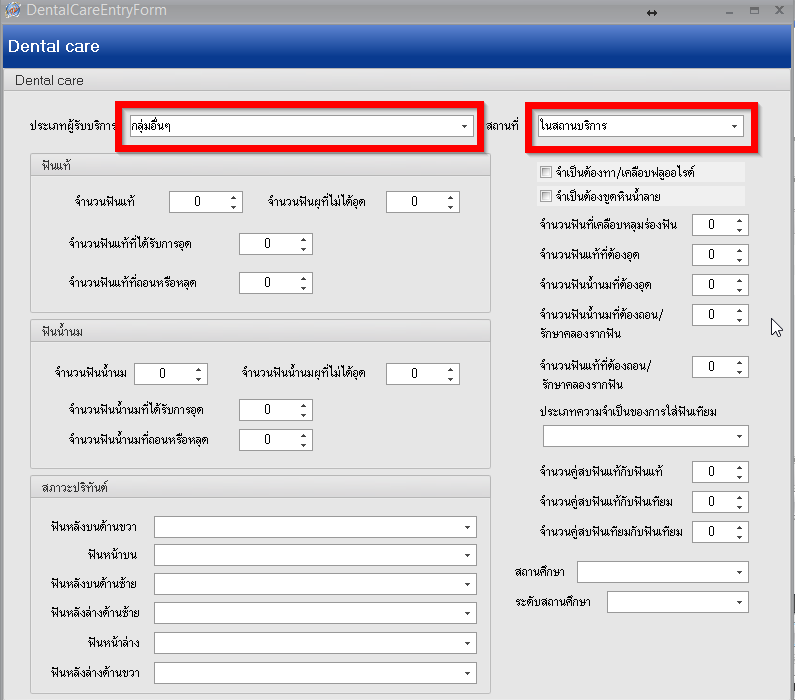 การบันทึกข้อมูลการคัดกรองภาวะแทรกซ้อนในงานคลินิเบาหวานเลือก Tab การคัดกรองภาระแทรกซ้อนเพิ่มการคัดกรอง หรือแก้ไขการคัดกรองเพื่อเข้าหน้าจอการบันทึก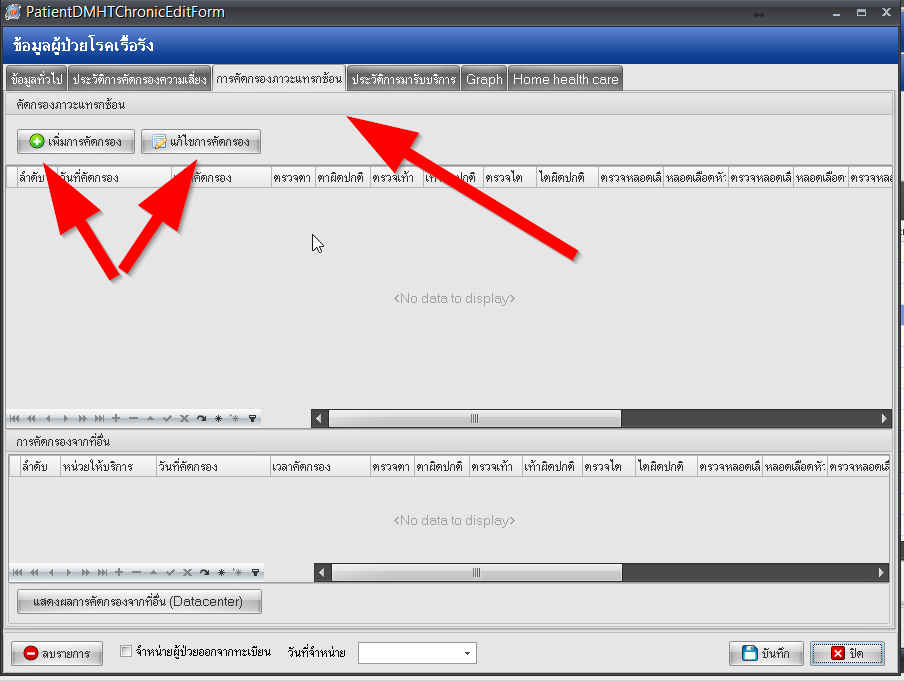 เลือก Tab ปริทันต์ 
คลิก     /   ได้ทำการคัดกรองภาวะแทรกซ้อนทางปริทันต์ และบันทึกผลที่ตรวจพบ     ใช้สำหรับประมวลผลการออกรายงาน   ลงรายละเอียดอื่นๆ ที่ตรวจพบ และบันทึกผลการตรวจคัดกรองส่วนอื่นๆได้เลยถ้ามีการตรวจภาวะแทรกซ้อนอย่างอื่นด้วย  คลิก    บันทึก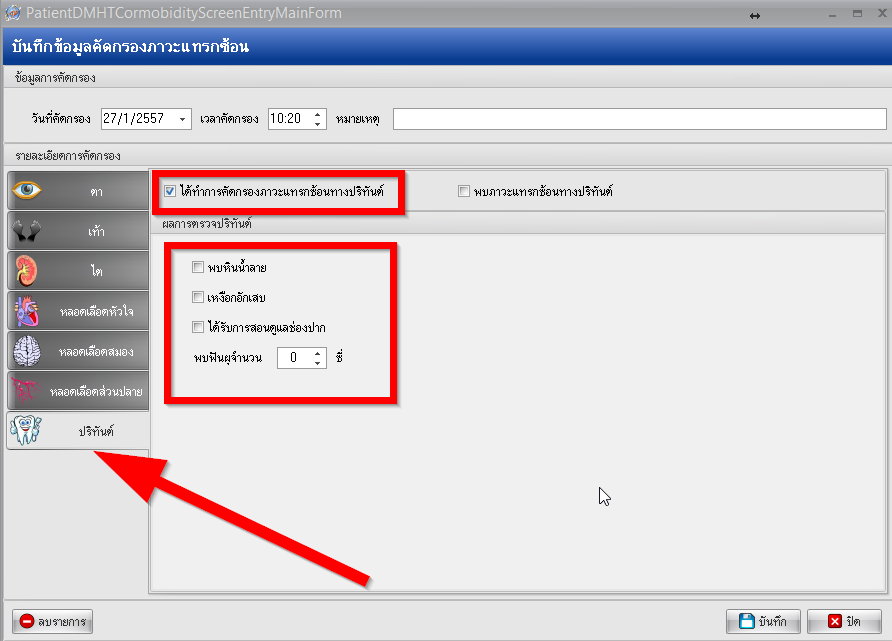 ข้อที่ 19ร้อยละผู้ป่วยโรคเรื้อรัง (เฉพาะ DM) ได้รับการรักษาทางทันตกรรม
B : จำนวนผู้ป่วยโรคเรื้อรัง (เฉพาะ DM) ที่มารรับบริการที่หน่วยบริการ
A : จำนวนผู้ป่วยโรคเรื้อรัง (เฉพาะ DM) ที่มารรับบริการที่หน่วยบริการ ได้รับการรักษาทางทันตกรรมSQLSELECT h.hospitalcode,vi.village_code,b.GOAL,a.TOTALFROM opdconfig as h ,(SELECT village_code FROM village limit 1) AS vi,(SELECT  @start_d := '%s', @end_d := '%s', @date3 := '%s', @date4 := '%s'  ) as d,(SELECT COUNT(DISTINCT vs.hn) as goalFROM vn_stat vsWHERE (substring(vs.pdx,1,3) BETWEEN  'E10' and 'E14')AND vs.vstdate BETWEEN @start_d AND @end_d) as b,(SELECT COUNT(DISTINCT e.hn) as totalFROM (SELECT vs.hnFROM vn_stat vs,dental_care dcWHERE dc.vn=vs.vn AND (substring(vs.pdx,1,3) BETWEEN  'E10' and 'E14')AND vs.vstdate BETWEEN @start_d AND @end_dUNIONSELECT vs.hnFROM vn_stat vs,dtmain dt,dttm dtmWHERE dt.vn=vs.vn AND (substring(vs.pdx,1,3) BETWEEN  'E10' and 'E14')AND vs.vstdate BETWEEN @start_d AND @end_d AND dt.tmcode=dtm.code) as e ) as aเป้าหมาย          ผู้ป่วยเบาหวานที่มารับบริการที่สถานบริการและได้รับการ วินิจฉัย ด้วยรหัส  3 หลักแรกตั้งแต่รหัส  E10 – E14  (ส่วนรหัสหลักที่ 4 เป็น อะไรก็ได้  เช่น  E10,E109,E149  นับให้หมด)  และรหัสชนิดการวินิจฉัยต้องเป็น  Principal  Diagnosis  (Diag Type  =  1)ผลงาน             ผู้ป่วยเบาหวานที่มารับบริการที่สถานบริการและได้รับการ วินิจฉัย ด้วยรหัส  3 หลักแรกตั้งแต่รหัส  E10 – E14  (ส่วนรหัสหลักที่ 4 เป็น อะไรก็ได้  เช่น  E10,E109,E149  นับให้หมด)  และรหัสชนิดการวินิจฉัยต้องเป็น  Principal  Diagnosis  (Diag Type  =  1) หรือมีการลงหัตการ “ในหน้างานทันตกรรม”  การบันทึกข้อมูลหัตการ ของงานทันตกรรมการบันทึกผลงานการบริการในหน้าจอห้องทันตกรรม เลือกผู้รับบริการ หรือ Search จาก HN ของผู้มารับบริการ ลงรายละเอียดการให้บริการให้ครบถ้วน   บันทึกหัตการ ที่ให้บริการเกี่ยวกับฟันปลอมทั้งปากตามเงื่อนไขการบันทึกข้อมูลการตรวจสุขภาพฟัน ลงข้อมูล ให้ครบถ้วน หลังจากนั้นบันทึกการตรวจสุขภาพฟัน เลือก Tab ซักประวัติ/วินิจฉัย เลือกปุ่มตรวจสุขภาพฟันเพื่อบันทึกข้อมูล ส่วนรายละเอียดอื่นๆลงตามที่ตรวจพบ คลิก  บันทึกเงื่อนไขในการนับผลงาน เลือกประเภทผู้รับบริการ  (เลือก กลุ่มอื่นๆ)   เลือกสถานที่  (เลือกในสถานบริการ)  ส่วนรายละเอียดอื่นๆลงตามที่ตรวจพบ คลิก  บันทึกเลือก Tab ปริทันต์ 
คลิก     /   ได้ทำการคัดกรองภาวะแทรกซ้อนทางปริทันต์ และบันทึกผลที่ตรวจพบ     ใช้สำหรับประมวลผลการออกรายงาน   ลงรายละเอียดอื่นๆ ที่ตรวจพบ และบันทึกผลการตรวจคัดกรองส่วนอื่นๆได้เลยถ้ามีการตรวจภาวะแทรกซ้อนอย่างอื่นด้วย  คลิก    บันทึก